AngličtinaVyprávění o krevním oběhu (pohádka)Autor: Jerker Porat, ŠvédskoVěk studentů: 10-18 let Další potřebné zdroje, aplikace a technologie: Počítače, galerie 3D modelů struktury lidského těla (Corinth), PowerPoint, doplněk Corinth Screenshots, PowerPointVýstup: prezentace v PowerPointuVyužité dovednosti 21 století: Kooperace, Komunikace, ICT vědomosti, konstrukce znalostíPopis lekceVytvoření vlastního studijního materiálu pro studenty nižších ročníků.Sběr faktů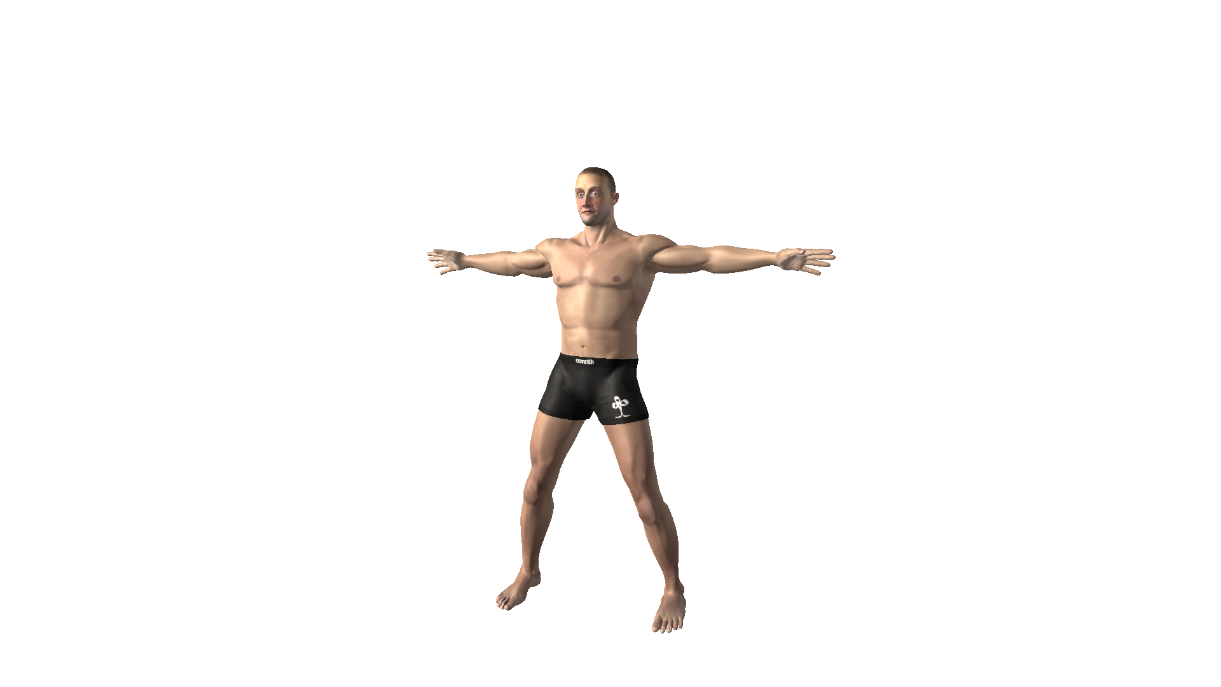 Získání hlubšího porozuměníSepsání funkcí a specifických částíPřizpůsobení jazyka cílové skupiněPříprava kvízůSdílení výsledku 